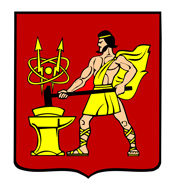 АДМИНИСТРАЦИЯ  ГОРОДСКОГО ОКРУГА ЭЛЕКТРОСТАЛЬМОСКОВСКОЙ   ОБЛАСТИПОСТАНОВЛЕНИЕ04.12.2023 № 1593/12О передаче муниципальным казенным учреждениям, в отношении которых Администрация городского округа Электросталь Московской области осуществляет функции и полномочия учредителя, прав по размещению на официальном сайте для размещения информации о муниципальных казенных учреждениях в информационно - телекоммуникационной сети «Интернет» документов о муниципальных учрежденияхВ соответствии с Федеральным законом от 12.01.1996 №7-ФЗ «О некоммерческих организациях», а также с целью повышения ответственности за своевременное и качественное размещение информации о муниципальных казенных учреждениях в информационно - телекоммуникационной сети «Интернет» документов о муниципальных учреждениях, Администрация городского округа Электросталь Московской области ПОСТАНОВЛЯЕТ:    1. Передать муниципальным казенным учреждениям городского округа Электросталь Московской области, в отношении которых Администрация городского округа Электросталь Московской области осуществляет функции и полномочия учредителя, права по размещению на официальном сайте для размещения информации о муниципальных казенных учреждениях в информационно-коммуникационной сети «Интернет» документов о муниципальных учреждениях, указанных  в пункте 3.3 статьи 32 Федерального закона  от 12.01.1996 №7-ФЗ «О некоммерческих организациях» (далее - Закон).Перечень муниципальных казенных учреждений городского округа Электросталь Московской области, в отношении которых Администрация городского округа Электросталь Московской области осуществляет функции и полномочия учредителя    прилагается.2.Руководителям муниципальных казенных учреждений городского округа Электросталь Московской области, в отношении которых Администрация городского округа Электросталь Московской области осуществляет функции и полномочия учредителя, обеспечить размещение документов о муниципальном казенном учреждении на официальном сайте для размещения информации о муниципальных казенных учреждениях в информационно-коммуникационной сети «Интернет» в соответствии с пунктом 3.3 статьи 32 Закона.3.Опубликовать настоящее постановление в информационно-коммуникационной сети «Интернет» по адресу:www.electrostal.ru4.Контроль за выполнением настоящего постановления возложить на первого заместителя Главы Администрации городского округа Электросталь Московской области Печникову О.В. Глава городского округа                                                                                        И. Ю. Волкова                                                                Приложение                                                                к постановлению Администрации   городского                                                                 округа Электросталь Московской области                                                                                          от 04.12.2023 № 1593/12Перечень муниципальных казенных учреждений городского округа Электросталь Московской области, в отношении которых Администрация городского округа Электросталь Московской области осуществляет функции и полномочия учредителя №п/п        Наименование муниципального казенного учреждения1.Муниципальное казенное учреждение «Департамент по развитию промышленности, инвестиционной политики и рекламе городского округа Электросталь Московской области»2.Муниципальное казенное учреждение «Управление обеспечения деятельности органов местного самоуправления городского округа Электросталь Московской области»3.Муниципальное казенное учреждение «Управление по конкурентной политике и координации закупок»4.Муниципальное учреждение «Аварийно-спасательная служба городского округа Электросталь Московской области»5.Муниципальное казенное учреждение «Многофункциональный центр предоставления государственных и муниципальных услуг городского округа Электросталь Московской области»6.Муниципальное казенное учреждение «Централизованная бухгалтерия муниципальных учреждений городского округа Электросталь Московской области»